VIII SEMINÁRIO DE PESQUISA EM ARTES, CULTURA E LINGUAGENSDINÂMICAS DO SUL: FLUXOS E CONTRAFLUXOS NARRATIVOSEDITAL DE SELEÇÃO PARA MOSTRA ARTÍSTICAA Comissão Organizadora do VIII Seminário de Pesquisa em Artes, Cultura e Linguagens — Dinâmicas do Sul: Fluxos e Contrafluxos Narrativos — torna público a quem interessar, que realizará seleção para mostra artística a integrar a programação do seminário. A Mostra Artística do VIII SPACL acontecerá de forma presencial nas instalações da Universidade Federal de Juiz de Fora, de 16 a 19 de novembro de 2022.SOBRE A MOSTRAO norte cristalizou-se como local de encontro ou referência. A bússola também é um instrumento relacionado à ideia de nortear, uma vez que, é através do norte magnético que podemos nos orientar. "Ter um norte" tornou-se sinônimo de ter um rumo ou um objetivo.Convidamos ao exercício de “meridionar-se”. Meridionar não se fundamenta totalmente como antônimo do adjetivo desnorteado, mas sim como verbo ou prática. Nesse sentido, a utilização da palavra meriodianar-se, se afasta do sentido negativo ligado à perda ou desvario, para assumir o ato não planejado, a ação de se colocar propositalmente nas situações inesperadas e reveladoras de possibilidades poéticas. A ação de meridionar-se implica também na quebra do fluxo em uma analogia em romper os padrões estabelecidos e operar por meio do contrafluxo definindo outros pontos de chegadas e de partidas, outros olhares e outras perspectivas como fez Joaquim Torres Garcia “El norte es el Sur”.Nessa mostra trazemos proposições que interajam ou dialoguem com as dinâmicas opostas a um sistema consolidado e estabelecido em sempre apontar para o norte, convidando ao agir e a enviesar os olhares meridionalmente, entendendo esse processo como potente para descortinar opressões, redesenhar geografias e redescobrir poéticas olvidadas. Convidamos para a participação na mostra “Meridionar” como parte das atividades do VIII Seminário em Artes, Cultura e Linguagens do Programa de Pós-Graduação em Artes Cultura em Linguagens no saguão da Pró-Reitoria de Cultura entre os dias 17 de novembro e 02 de dezembro de 2022. DISPOSIÇÕES GERAIS As inscrições das propostas artísticas se inicia na data de divulgação do edital, sendo esta a partir das 08:00 do dia 30 de agosto de 2022 e se encerra às 23:59 30 de setembro de 2022, e devem ser feitas exclusivamente pela plataforma Even3, através da inscrição na Mostra Artística, disponível através do link:  https://www.even3.com.br/VIIISPACL O valor das inscrições será de R$ 20,00 (vinte reais) entre 30 de agosto de 2022 a 11 de setembro de 2022, e de R$ 25,00 (vinte e cinco reais) entre 12 de setembro de 2022 e 30 de setembro de 2022.As inscrições são pessoais e intransferíveis.  De acordo com o Art. 49 da Lei 8.078/09 do Código de Defesa do Consumidor, a Even3 garante um prazo legal de 7 dias após a compra para o participante solicitar o estorno de pagamento. Após esse prazo, a inscrição não será reembolsada. As inscrições realizadas para a Mostra Artística garantem o direito à participação como ouvinte na programação do VIII SPACL, mesmo para aquelas que não foram selecionadas.A exposição, com as obras selecionadas, integra a programação cultural do VIII SPACL.A exposição será realizada de forma presencial entre os dias 17 de novembro e 02 de dezembro de 2022, no salão de exposição da Reitoria da Universidade Federal de Juiz de Fora.O evento de abertura ocorrerá no dia 17 de novembro de 2022 às 19h no salão de exposição da Reitoria da Universidade Federal de Juiz de Fora. Os artistas participantes deverão comparecer para a roda de conversa no evento de abertura, com exceção dos artistas não residentes na cidade de Juiz de Fora, estes deverão enviar um vídeo de três a cinco minutos apresentando a ideia do trabalho exposto. Este será transmitido durante a roda de conversa. Os artistas aprovados serão instruídos sobre o envio do vídeo. Estão habilitados a se inscrever artistas e coletivos brasileiros ou estrangeiros, maiores de 18 anos, residentes ou não no país. As inscrições coletivas (para candidaturas brasileiras e estrangeiras) devem ser realizadas por uma pessoa representante, preenchendo os dados referentes a cada integrante do grupo. Em caso de inscrições coletivas de grupos estrangeiros, ao menos uma pessoa integrante deve ser naturalizada no Brasil e este deve ficar responsável pela inscrição do grupo.As obras selecionadas podem ser inéditas ou não, sendo enviadas/apresentadas em formato físico, de acordo com as seguintes categorias artísticas:Artes Visuais: Manifestações visuais de caráter bidimensional e tridimensional realizadas  em diferentes e abrangentes tipos de técnica, material, suporte, formato ou mídia (Ex: pinturas, colagens, gravuras, fotografias, esculturas, objetos, assemblages, etc.). As obras tridimensionais não poderão ultrapassar 20 x 20 cm. Artes do corpo e música: cenas curtas, monólogos, performances, dança, números circenses, apresentações de atores ou grupos, encontros musicais, apresentações; Estas ações poderão ser exclusivamente realizadas no evento de abertura a ser realizado no dia 17 de novembro de 2022 ás 19h no salão de exposição da Reitoria da Universidade Federal de Juiz de Fora. Híbridas: projetos que transitam entre mais de uma das áreas acima ou propõem novos formatos. No caso da obra ser enviada desmontada, deverá vir acompanhada de um mapa ou explicações claras sobre sua montagem.As propostas artísticas passarão por uma Comissão de Seleção organizada por membros do comitê artístico do VIII SPACL. A Comissão de Seleção reserva no mínimo 50% das inscrições para autorias negras, trans (transsexuais, travestis e transgêneres), de comunidades e povos tradicionais e pessoas com deficiência (PcD).A Comissão de Seleção reserva 30% da participação para artistas e proponentes da UFJF. Podendo selecionar menos ou mais que esse número.LOCALIZAÇÃO E ASPECTOS TÉCNICOS O salão de exposição da Reitoria da Universidade Federal de Juiz de Fora, está localizado na Universidade Federal do Juiz de Fora. Para auxiliar na execução das propostas e da expografia, o evento oferece aos interessados a planta baixa de seu espaço expositivo, com as dimensões e áreas disponíveis, disponível através do endereço https://drive.google.com/file/d/1kR77apXGB1Ao5OaHM80PpCkj2PfuulLw/view?usp=sharing. Essa informação poderá ser usada como referência para as proposições de montagem, porém sem o compromisso de definição prévia de ocupação de posições específicas pelos participantes. A decisão final sobre essa disposição será tomada exclusivamente pelo Conselho do SPACL, considerando a melhor acomodação expográfica possível e em diálogo com os artistas, quando for necessário. O salão de exposição da Reitoria da Universidade Federal de Juiz de Fora está localizado na Universidade Federal de Juiz de Fora no Campus Universitário, Rua José Lourenço Kelmer, s/n - São Pedro, Juiz de Fora - MG, 36036-900. DAS ESPECIFICAÇÕES PARA A EXPOSIÇÃO Podem ser inscritos trabalhos/projetos em qualquer tipo de expressão artística, apresentados e/ou desenvolvidos conforme o item 2.7. Estes poderão ser disponibilizados na galeria de forma física.Cada proponente pode enviar até 3 trabalhos em pdf no ato de inscrição do evento. A comissão se reserva ao direito de selecionar apenas um ou dois dos trabalhos propostos. A temática deve ter relação com o tema proposto pelo texto do item 1 deste edital. Após o aceite, os trabalhos selecionados deverão ser enviados conforme disposto no presente edital. O artista selecionado (ou grupo de artistas) deverá entregar os trabalhos no seguinte endereço Travessa Professor Leonelo Fortini nº 28, apartamento 202, Centro, Juiz de Fora, 36015-320 com destinatário Francisco Brandão na forma como foram apresentados na proposta de exposição selecionada, ou ajustadas em aspectos solicitados pelo Conselho da Mostra Artística. A entrega poderá ser pelos Correios ou presencialmente entre os dias 15 de outubro e 30 de outubro de 2022. Recomenda-se que o envio pelos Correios seja realizado com AR. As obras entregues pessoalmente ou pelos Correios receberão comprovação de entrega por e-mail ou comprovante físico que deverá ser apresentado no ato da retirada. É de responsabilidade de cada proponente o envio das obras da maneira como será exposta, com exceção dos trabalhos do formato híbrido conforme item 2.8. Não serão disponibilizadas molduras ou suportes adicionais para montagem. O Conselho da Mostra Artística não se responsabilizará por quaisquer custos com seguro, transporte ou embalagem das obras selecionadas. Obras que eventualmente tenham sido danificadas durante o transporte para o endereço identificado, só serão expostas se houver tempo hábil para o seu restauro, que deverá ser efetuado pelo/a artista.O artista ou coletivo selecionado deverá seguir o projeto expográfico aprovado pela Comissão de Seleção, incorporando, se necessário, as sugestões que lhe forem encaminhadas. O VIII SPACL se reserva o direito de readequar o projeto expográfico, caso este não corresponda ao conjunto de trabalhos efetivamente entregues para a mostra. Após o término e desmontagem da exposição, os artistas e coletivos deverão retirar os seus trabalhos estarão disponíveis para retirada entre os dias 05 de dezembro de 2022 e 15 dezembro de 2022 no seguinte endereço Travessa Professor Leonelo Fortini nº 28, apartamento 202, Centro, Juiz de Fora, 36015-320. As obras selecionadas na exposição e não retiradas conforme previsto no item anterior, poderão ser descartadas ou integradas ao acervo do SPACL, decisão que ficará a cargo do Conselho da Mostra Artística.Ao final do evento, a autoria receberá um certificado de participação na exposição e outro caso participe da roda de conversa no evento de abertura, seja através do envio de vídeo ou presencialmente.A Comissão de Seleção não admitirá obras que possam conter ofensas contra grupos étnicos, sexualidade, gênero, classe, etc.DAS INSCRIÇÕESNo momento da inscrição, a autoria deverá enviar virtualmente as obras através da plataforma even3, na modalidade Mostra Artística, entre os dias 30 de agosto de 2022 e 30 de setembro de 2022, através do link https://www.even3.com.br/VIIISPACL, enviando em anexo um PDF com as obras propostas e suas respectivas informações, conforme template disponível em anexo (ANEXO 1).As inscrições devem conter obrigatoriamente os seguintes itens:Mini bio da(o) artista (máximo de 400 palavras) contendo as informações que considere  relevantes em sua trajetória (motivações, temas de interesse, principais exposições e experiências na área artística);Breve texto sobre as obras que deseja expor no seminário (de 2500 a 3000 caracteres com espaço), que permita compreender as intenções e os conceitos norteadores do trabalho, acrescida das respectivas fichas técnicas da(s) obra(s), contendo: Título, ano de realização, técnica e/ou materiais, suporte e dimensões;As informações devem ser apresentadas em um arquivo PDF único, sendo nomeado com o nome da autoria, seguido pelo título da obra, se for o caso, a série à qual pertence, e o ano de realização. (Ex: Rosana Paulino _ Bastidores _1997. pdf)DA DIVULGAÇÃO DOS RESULTADOSO VIII SPACL enviará o resultado através do email cadastrado dos selecionados entre os dias 24/10/2021 a 28/10/2021. SEGURANÇAO VIII SPACL e a UFJF não se responsabilizam pela segurança e conservação das obras. O salão de exposição da Reitoria da Universidade Federal de Juiz de Fora dispõe de agentes de vigilância patrimonial da UFJF para zelar pela exposição, porém não se responsabilizará por eventuais furtos ou danos às obras expostas.CONTRAPARTIDAS DA MOSTRA ARTÍSTICA DO VIII SPACLDestinar espaço expositivo para toda a exposição, com iluminação e devida identificação das obras.  Realizar a abertura da exposição na data mencionada;Realização de mediação durante o período do Seminário em Artes, Cultura e Linguagens entre os dias 17 de novembro de 2022 e 19 de novembro de 2022.  Divulgação institucional UFJF e promocional da exposição em meios eletrônicos, site e mídias sociais e periódicas locais;Produção de peças gráficas: texto curatorial e realização de catálogo virtual a ser disponibilizado após o encerramento da exposição em data a ser definida, assim como a inclusão das obras expostas nos anais do presente evento. Oferecer orientações técnicas para a montagem e desmontagem da exposição. Registro imagético (fotográfico) do processo de montagem e abertura da exposição. Oferecer certificado de participação em exposição. Oferecer certificado de participação na roda de conversa. CONTRAPARTIDAS DO PARTICIPANTES 
9.1 Fornecer release, fotos, minibio e dados para divulgação da exposição. 
9.2 Fornecer imagens digitalizadas em arquivo JPG com resolução gráfica mínima de 300 DPI e textos em arquivo digital para produção do design gráfico e produção das peças gráficas de divulgação. 
9.3 Entregar as obras em tempo hábil para montagem e retirá-las após o fim da exposição, conforme os prazos estipulados. 
9.4 Fornecer a relação completa das unidades ou de peças constituintes das obras expostas. A relação, depois de conferida pelas partes, será rubricada para facilitar a sua retirada. 
9.8 Seguir o cronograma estipulado pela Comissão da Conselho da Mostra Artística e pelo SPACL. 
9.9 Responsabilizar-se pelas condições de execução e eventuais demandas ou questões de direitos de imagem do público envolvendo obras interativas e/ou participativas.  DOS DIREITOS AUTORAIS E DO DIREITO DE IMAGEMPela adesão ao presente edital, os participantes autorizam o VIII SPACL a utilizar imagens da produção artística em mídia impressa ou eletrônica, apenas com fins de divulgação dos projetos e da mostra. O VIII SPACL poderá, ainda, autorizar a utilização dessas imagens, cujos direitos são ora cedidos a terceiros, para fins educacionais e sem fins lucrativos para pesquisa acadêmica em artes, em nível de graduação e pós-graduação.DO CRONOGRAMAO cronograma para a realização obedecerá às datas a seguir:A Comissão de Organização do VIII SPACL se reserva o direito de realizar mudanças no cronograma acima, se comprometendo a comunicar aos artistas proponentes sobre as modificações feitas.Ao se inscrever no edital, proponentes concordam em obedecer às datas do cronograma e a participar da roda de conversa da Mostra Artística. A inadequação às datas apresentadas implicará na retirada de sua participação da exposição.DISPOSIÇÕES FINAISÉ possível fazer até duas submissões de trabalho no VIII SPACL, desde que sejam em modalidades diferentes, por exemplo, ST e Mostra artística. Para isso, você deve se inscrever na modalidade de maior valor. Inscritos nas modalidades de menor valor que submeterem para ST serão desclassificados.Em caso de dúvidas e/ou sugestões entre em contato com a Conselho da Mostra Artística através do email mostrameridionar@gmail.com. Contato relacionado ao presente edital de artes visuais será feito unicamente por e-mail.Os critérios omissos aos aqui apresentados serão resolvidos pela Comissão de Seleção, que possui autonomia em suas decisões. Os casos omissos neste edital serão avaliados individualmente pela comissão julgadora, a qual poderá entrar em contato com proponentes para eventuais propostas de adequações ao espaço ou dúvidas em relação aos trabalhos. Juiz de Fora, 30 de agosto de 2022.Comissão Organizadora VIII SPACLANEXO 1TEMPLATE DE SUBMISSÃO PARA A MOSTRA ARTÍSTICA DO VIII SPACLNome da autoria responsável pela inscrição:Email da/o responsável pela inscrição:Contato (número de celular) da autoria responsável pela inscrição:Pequena biografia da autoria ou coletivo responsável (até 600 caracteres com espaço):Equipe:Título da obra:Texto sobre a obra (de 2500 a 3000 caracteres com espaço):Estado e cidade em que a obra foi produzido: Técnica e/ou materiais:Suporte/dimensões:Link de acesso à obra ou imagens:Senha de acesso à obra (caso necessário):ANEXO II - COMO FAZER A SUBMISSÃO NO EVEN3:Se inscreva na modalidade pela qual você deseja fazer a submissão. Após realizar a sua inscrição, acesse seu perfil no Even3 com seu email e senha.Na área do participante, acesse a aba “submissões” na esquerda e clique no botão azul “submeter”.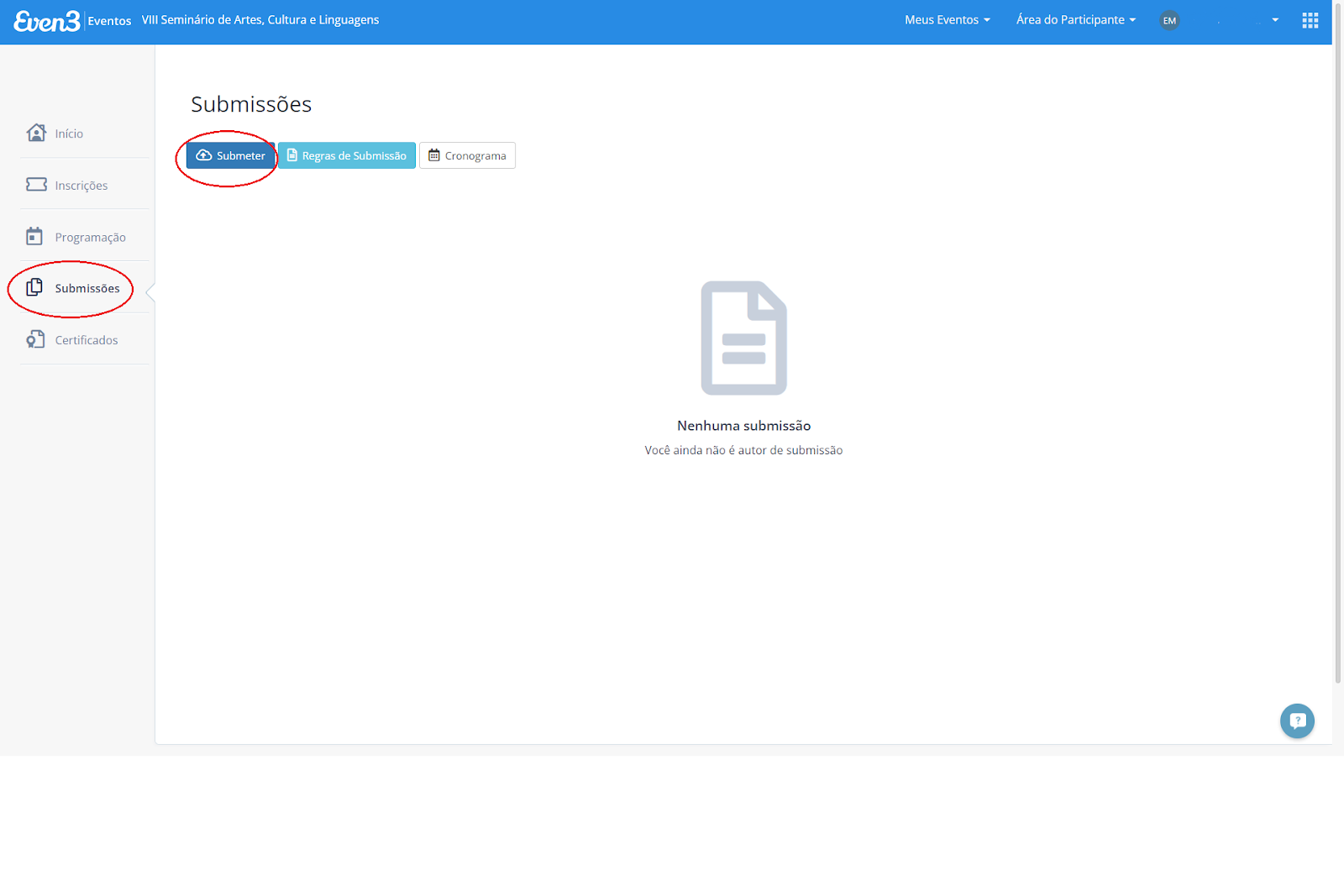 Selecione a modalidade que se encaixa no seu trabalho. Ex.: fiz minha inscrição como submissão de IC, seleciono IC.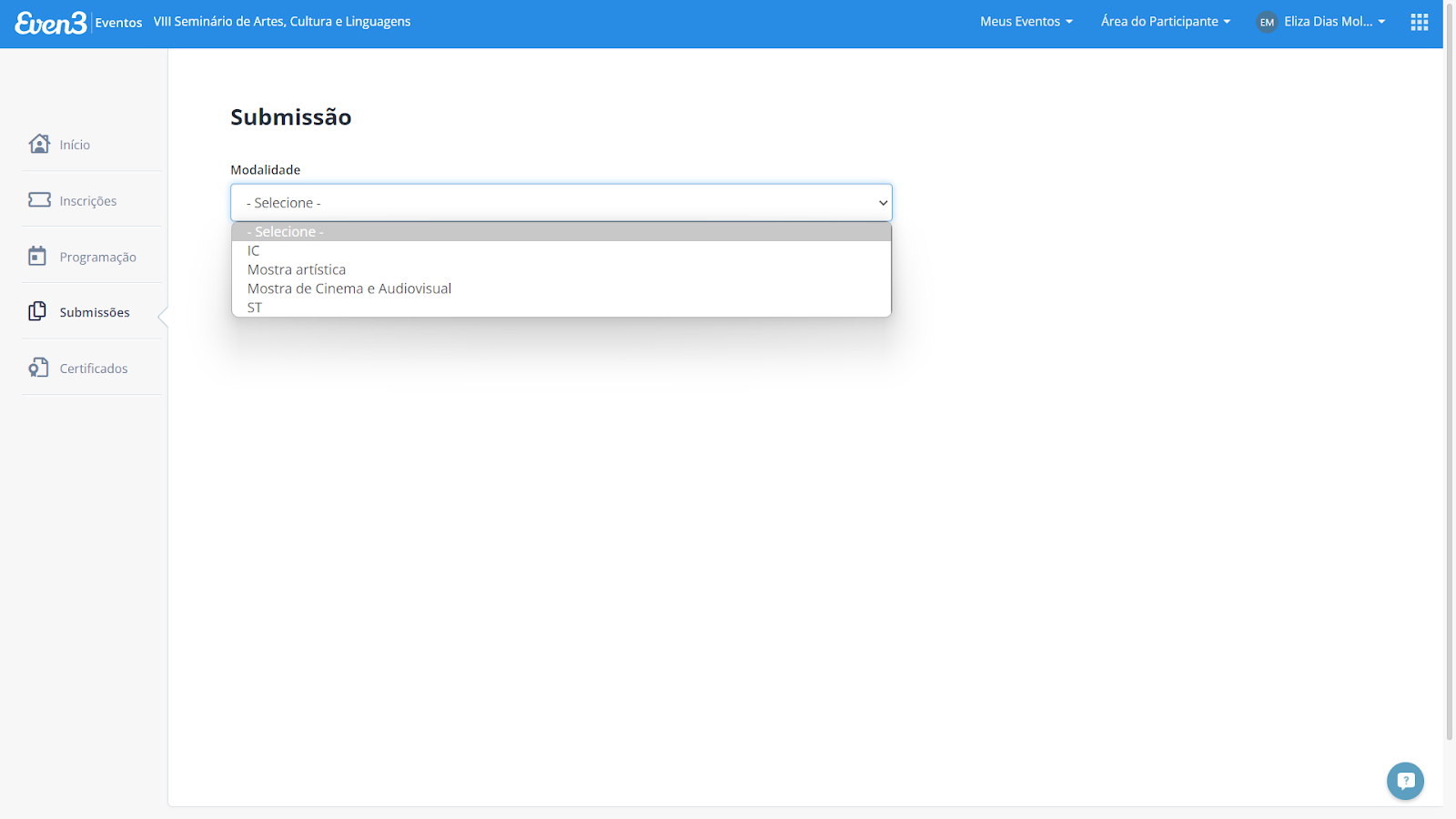 Selecione a área temática que seu trabalho se encaixa, conforme explicitadas nos editais. Para inscrições de trabalhos artísticos relacionados às mostras, repita a modalidade.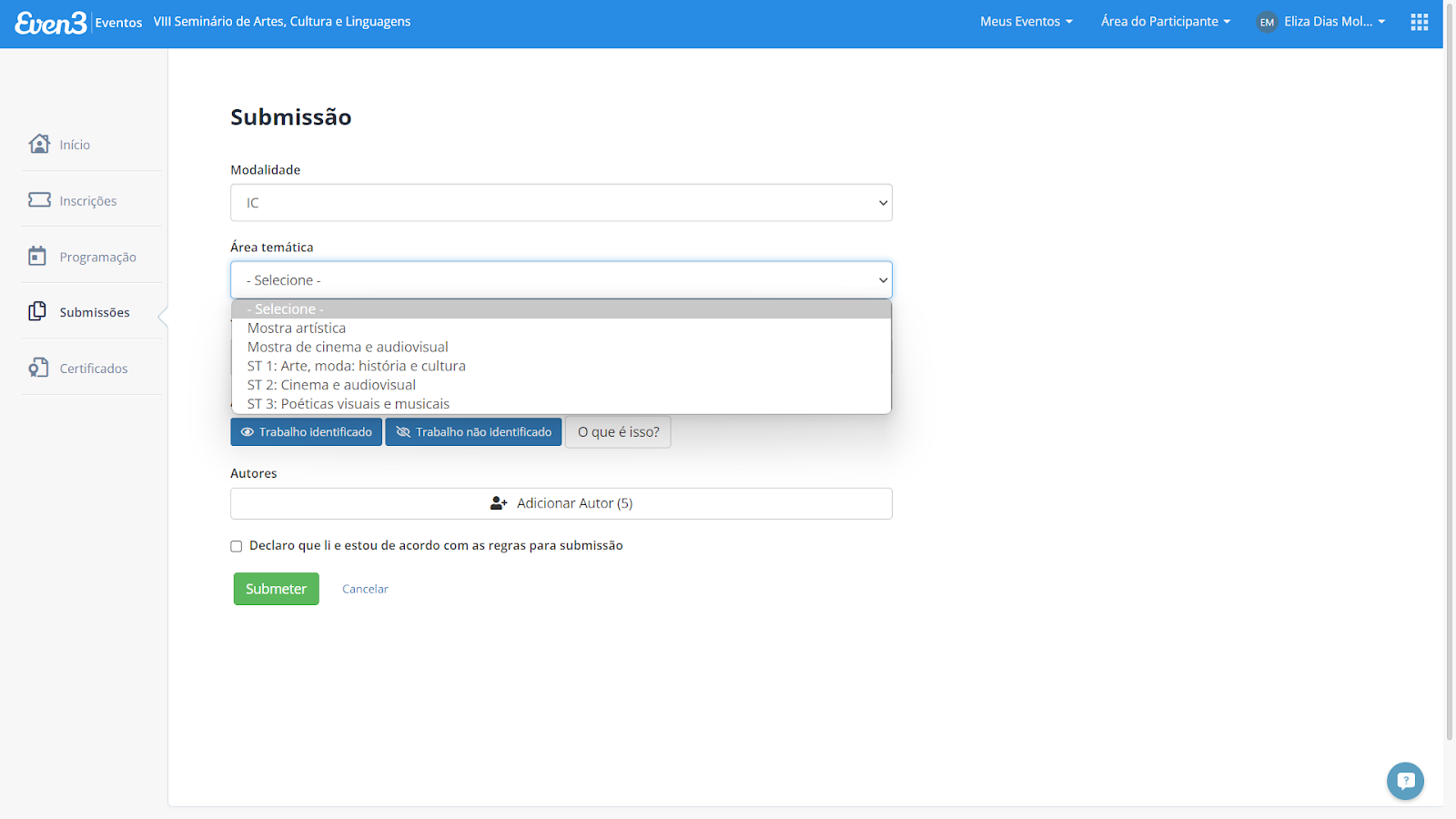 Após selecionar a modalidade correta, você deve anexar uma versão identificada e uma não identificada do resumo. Para propostas artísticas, seja da mostra de cinema e audiovisual ou da mostra artística, anexar dois documentos iguais, com identificação da autoria.Caso a autoria deseje inscrever mais um trabalho em outra modalidade, conforme as regras do edital, basta seguir os passos anteriores novamente.Divulgação do edital30/08/2022Período de inscrições30/08/2022 a 30/09/2022Divulgação dos aprovados10/10/2022Período de envio das obras físicas15/10/2022 a 30/10/2022Montagem da exposição15/11/2022Período de acesso a exposição17/11/2022 a 02/12/2022Evento de abertura17/11/2022 19h